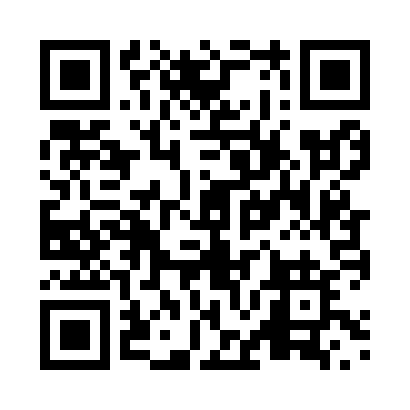 Prayer times for Croft, Nova Scotia, CanadaWed 1 May 2024 - Fri 31 May 2024High Latitude Method: Angle Based RulePrayer Calculation Method: Islamic Society of North AmericaAsar Calculation Method: HanafiPrayer times provided by https://www.salahtimes.comDateDayFajrSunriseDhuhrAsrMaghribIsha1Wed4:195:551:046:058:159:512Thu4:175:531:046:068:169:533Fri4:155:521:046:078:179:544Sat4:135:501:046:088:199:565Sun4:115:491:046:088:209:586Mon4:095:471:046:098:2110:007Tue4:075:461:046:108:2210:028Wed4:055:451:046:108:2410:039Thu4:035:431:046:118:2510:0510Fri4:015:421:046:128:2610:0711Sat4:005:411:046:138:2710:0912Sun3:585:401:046:138:2810:1113Mon3:565:381:046:148:3010:1214Tue3:545:371:046:158:3110:1415Wed3:525:361:046:158:3210:1616Thu3:515:351:046:168:3310:1817Fri3:495:341:046:178:3410:2018Sat3:475:331:046:178:3510:2119Sun3:465:321:046:188:3610:2320Mon3:445:311:046:198:3710:2521Tue3:425:301:046:198:3910:2622Wed3:415:291:046:208:4010:2823Thu3:395:281:046:218:4110:3024Fri3:385:271:046:218:4210:3125Sat3:365:261:046:228:4310:3326Sun3:355:261:046:228:4410:3527Mon3:345:251:056:238:4510:3628Tue3:335:241:056:248:4610:3829Wed3:315:241:056:248:4710:3930Thu3:305:231:056:258:4710:4131Fri3:295:221:056:258:4810:42